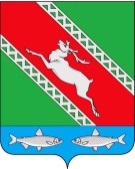 РОССИЙСКАЯ ФЕДЕРАЦИЯИРКУТСКАЯ ОБЛАСТЬАдминистрациямуниципального образования «Катангский район»ПОСТАНОВЛЕНИЕот 16 декабря 2021 года                              с. Ербогачен                                         № 308-пО внесении изменений в постановление администрации муниципальногообразования «Катангский район» от 28 октября 2021 года № 244-п«Об утверждении правил проверки достоверности и полнотысведений о доходах, об имуществе и обязательствахимущественного характера, представляемых гражданами,претендующими на замещение должностей руководителеймуниципальных учреждений муниципального образования«Катангский район», и лицами, замещающими эти должности»В соответствии с частью 71 статьи 8 Федерального закона от 25 декабря 2008 года № 273-ФЗ «О противодействии коррупции», пунктом 2 Постановления Правительства Российской Федерации от 13 марта 2013 года № 207 «Об утверждении Правил проверки достоверности и полноты сведений о доходах, об имуществе и обязательствах имущественного характера, представляемых гражданами, претендующими на замещение должностей руководителей федеральных государственных учреждений, и лицами, замещающими эти должности», руководствуясь статьей 48 Устава муниципального образования «Катангский район», администрация муниципального образования «Катангский район»ПОСТАНОВЛЯЕТ:Внести изменения в Правила проверки достоверности и полноты сведений о доходах, об имуществе и обязательствах имущественного характера, представляемых гражданами, претендующими на замещение должностей руководителей муниципальных учреждений муниципального образования «Катангский район», и лицами, замещающими эти должности (далее – Правила), утвержденные постановлением администрации муниципального образования «Катангский район» от 28 октября 2021 года № 244-п, изложив:1.1. пункт 2 Правил в следующей редакции:«2. Проверка осуществляется по решению администрации муниципального образования «Катангский район (далее – учредитель).»1.2. пункт 3 Правил в следующей редакции:«3. Проверку осуществляет уполномоченное должностное лицо администрации муниципального образования «Катангский район» (далее – уполномоченный орган).»1.3. подпункт «г» пункта 11 Правил в следующей редакции:«г) об отсутствии оснований для применения к руководителю муниципального учреждения мер дисциплинарной ответственности.»Настоящее постановление вступает в силу после дня его официального опубликования.И. о. главы администрациимуниципального образования «Катангский район»                                                                                         С. В. Александров